Совет сельского поселения «Ёрмица» РЕШИЛ:1. Внести в решение Совета сельского поселения «Ёрмица» от 28 декабря 2021 года № 5-4/3 «О бюджете муниципального образования сельского поселения «Ёрмица» на 2022 год и плановый период 2023 и 2024 годов» следующие изменения:1) пункт 1 изложить в следующей редакции:«1. Утвердить основные характеристики бюджета муниципального образования сельского поселения «Ёрмица» на 2022 год:общий объем доходов в сумме 4535011,18 рубля;общий объем расходов в сумме 4566436,57 рубля;профицит в сумме 31425,39 рублей.2)пункт 5 изложить в следующей редакции:«5. Утвердить объем безвозмездных поступлений в бюджет муниципального образования сельского поселения «Ёрмица» в 2022 году в сумме 4088988,00рублей, в том числе объем межбюджетных трансфертов, получаемых из других бюджетов  бюджетной системы Российской Федерации, в сумме 4088988,00рублей.»3) Приложение 1 к решению Совета сельского поселения «Ёрмица» от 28 декабря 2021 года № 5-4/3 «О бюджете муниципального образования сельского поселения «Ёрмица» на 2022 год и плановый период 2023 и 2024 годов» изложить в редакции согласно приложению 1 к настоящему решению.4) Приложение 2 к решению Совета сельского поселения «Ёрмица» от 28 декабря 2021 года № 5-4/3 «О бюджете муниципального образования сельского поселения «Ёрмица» на 2022 год и плановый период 2023 и 2024 годов» изложить в редакции согласно приложению 2 к настоящему решению.5) Приложение 3 к решению Совета сельского поселения «Ёрмица» от 28 декабря 2021 года № 5-4/3 «О бюджете муниципального образования сельского поселения «Ёрмица» на 2022 год и плановый период 2023 и 2024 годов»изложить в редакции согласно приложению 3 к настоящему решению.6) Приложение 4 к решению Совета сельского поселения «Ёрмица» от 28 декабря 2021 года № 5-4/3 «О бюджете муниципального образования сельского поселения «Ёрмица» на 2022 год и плановый период 2023 и 2024 годов» изложить в редакции согласно приложению 4 к настоящему решению.7) Приложение 5 к решению Совета сельского поселения «Ёрмица» от 28 декабря 2021 года № 5-4/3 «О бюджете муниципального образования сельского поселения «Ёрмица» на 2022 год и плановый период 2023 и 2024 годов» изложить в редакции согласно приложению 5 к настоящему решению.2. Настоящее решение вступает в силу со дня его официального опубликования (обнародования) и распространяется на правоотношения, возникшие с 01 января 2023 года.Глава сельского поселения «Ёрмица»                                          А.А. ТороповСоветмуниципального образованиясельского поселения«Ёрмица»Советмуниципального образованиясельского поселения«Ёрмица»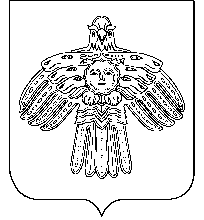 «Йöрмидз»сиктовмöдчöминлöнмуниципальнöйюкöнсаСöвет«Йöрмидз»сиктовмöдчöминлöнмуниципальнöйюкöнсаСöвет«Йöрмидз»сиктовмöдчöминлöнмуниципальнöйюкöнсаСöветРЕШЕНИЕКЫВКÖРТÖДРЕШЕНИЕКЫВКÖРТÖДРЕШЕНИЕКЫВКÖРТÖДот 28 декабря 2022 г.                                                                     № 5-9/1О внесении изменений и дополнений в решение Совета муниципального образования сельского поселения «Ёрмица» от 28 декабря 2021 г.            № 5-4/3 «О бюджете муниципального образования сельского поселения «Ёрмица» на 2022 год и плановый период 2023 и 2024 годов»О внесении изменений и дополнений в решение Совета муниципального образования сельского поселения «Ёрмица» от 28 декабря 2021 г.            № 5-4/3 «О бюджете муниципального образования сельского поселения «Ёрмица» на 2022 год и плановый период 2023 и 2024 годов»О внесении изменений и дополнений в решение Совета муниципального образования сельского поселения «Ёрмица» от 28 декабря 2021 г.            № 5-4/3 «О бюджете муниципального образования сельского поселения «Ёрмица» на 2022 год и плановый период 2023 и 2024 годов»